Dzień dobry,                                                                     13. 05. 2020r.Temat kompleksowy: POZNAJEMY ZAWODYTemat dnia: KUCHARZ/ PIEKARZ/ CUKIERNIKZad. 1Na początek zapraszam na film edukacyjny pt. „Zawody i miejsca pracy- bajka animowana”. https://www.youtube.com/watch?v=s5gju-vNKtgzad. 2Powiedzcie, do jakiego zawodu  należą poniższe przedmioty? Wystarczy wskazać palcem na ekranie komputera przedmioty należące do:Kucharz/cukiernik, Ogrodnik/rolnik,Lekarz,Policjant,Budowlaniec,Fryzjer,kasjer/ sprzedawca,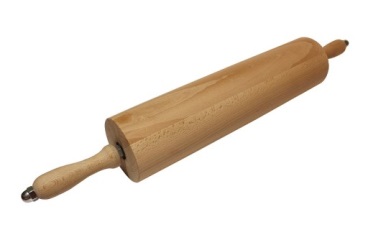 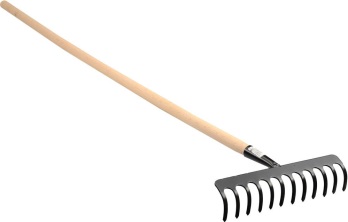 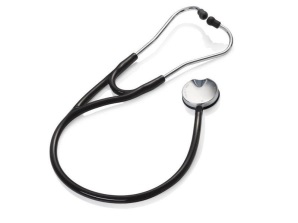 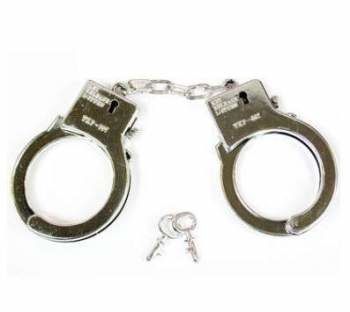 Wałek do ciasta           grabie                    stetoskop            kajdanki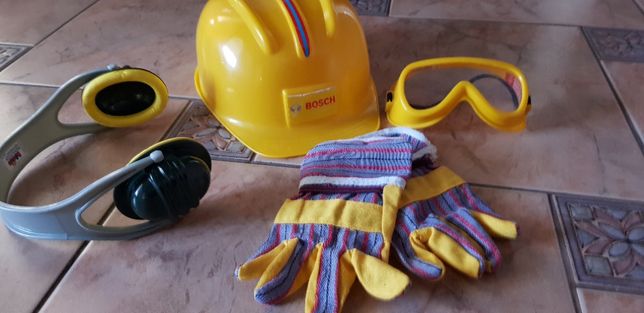 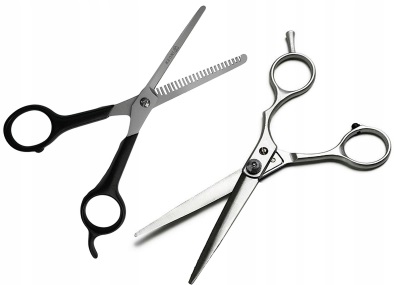 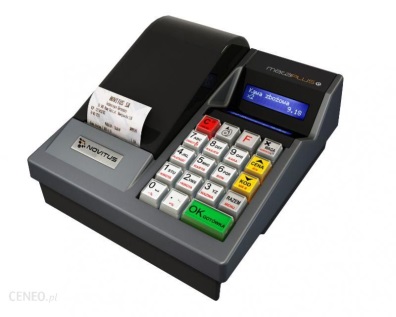 Kask, rękawice….               Nożyczki                  kasa fiskalnaZad. 3Zapraszam do stworzenia orkiestry muzycznej przy muzyce klasycznej marszu pt. „Baron cygański” J. Straussa. Potrzebne będą: garnki, kopystki, metalowe łyżki itp. atrybuty kuchenne kucharza. Wystarczy wysłuchać fragmentu utworu i zagrać z dzieckiem na garnkach kopystkami. Liczę na Państwa wyobraźnię podczas tworzenia instrumentów muzycznych.https://www.youtube.com/watch?v=d4vIoFDISKgDam kilka przykładów różnych dźwięków:dwie pokrywki,dwie metalowe łyżki,dwie drewniane łyżki,stukanie łyżką o dno garnka, kubka,mieszanie metalową łyżką w metalowym dzbanku lub misce.Można wyznaczyć jedną osobę jako dyrygenta, a pozostali członkowie rodziny są grającymi w orkiestrze.Zad. 4Mam kilka propozycji zabawy polegającej na lepieniu: Proszę dać dziecku plastelinę i pokazać mu, jak ulepić np. chleb, bułeczki, rogalik itp. Inną propozycją może być samodzielne zrobienie masy solnej i z niej ulepienie pieczywa. Podrzucam film instruktażowy, jak ją wykonać:https://www.youtube.com/watch?v=-ZPEv5b2kN8Innym pomysłem jest upieczenie z rodzicem w kuchni prawdziwego pieczywa,Jeśli nie lubicie piec, to proszę zróbcie z dzieckiem np. kopytka/ szagówki na obiad. Należy zrobić ciasto, z którego później robi się tzw. walec/ węże i kroi nożem na małe kawałki- kopytka. Gotujemy w osolonej wodzie i gotowe, mniam….Polecam, bo dziecko świetnie się bawi i poznaje zawód kucharza.Zad. 5Na zakończenie zapraszam na film edukacyjny pt. „Jak produkowany jest  chleb”      https://www.youtube.com/watch?v=kWq3VMWJ9MADziękuję za uwagę i życzę dobrej zabawy,    Renata Kowalska